Lesson 1: Name the PartsLet’s name parts of a whole.Warm-up: Which One Doesn’t Belong: Shapes with PartsWhich one doesn’t belong?A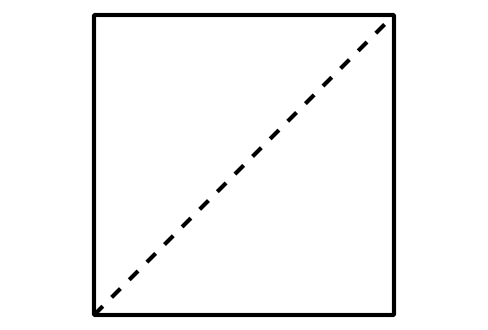 B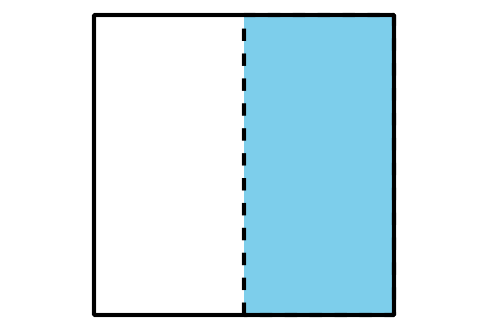 C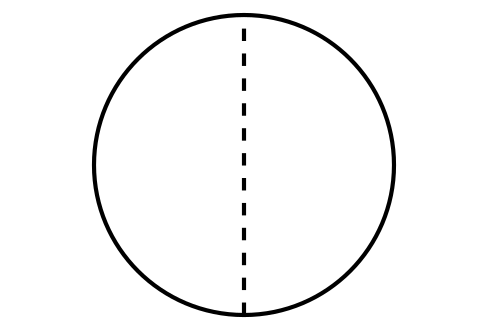 D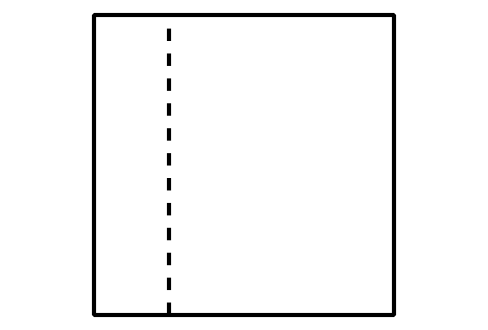 1.1: Card Sort: PartitionsYour teacher will give you a set of cards that show some shapes that are partitioned. Sort the cards into 2 categories of your choosing. Be prepared to explain the meaning of your categories.A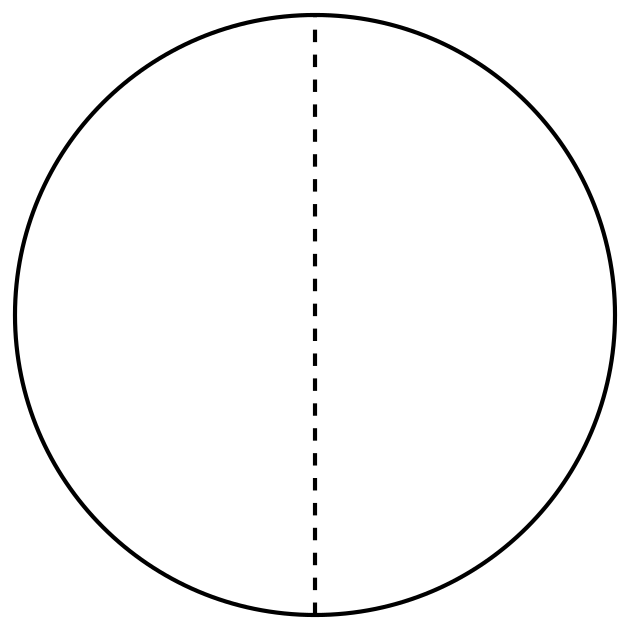 E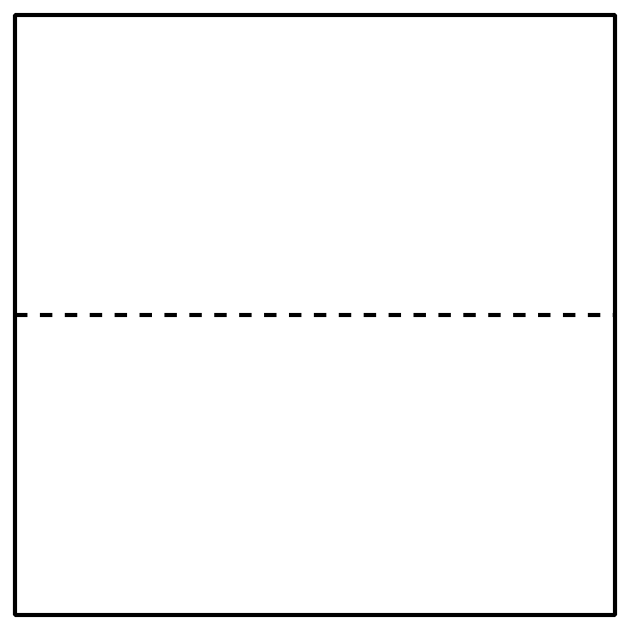 I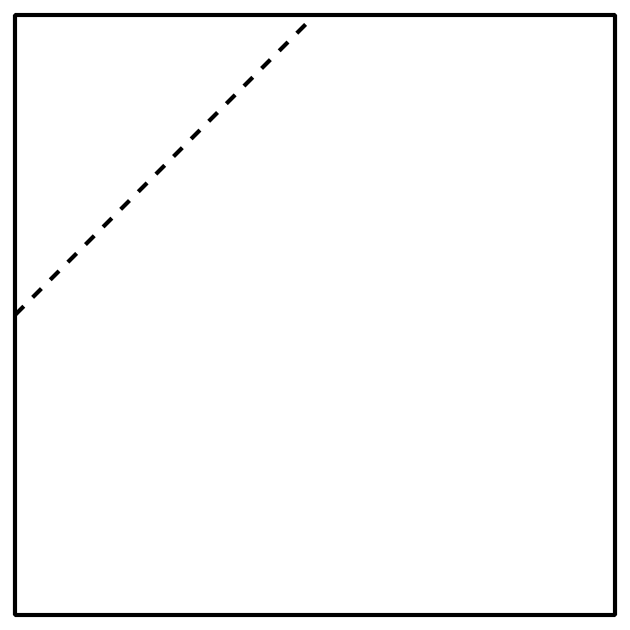 B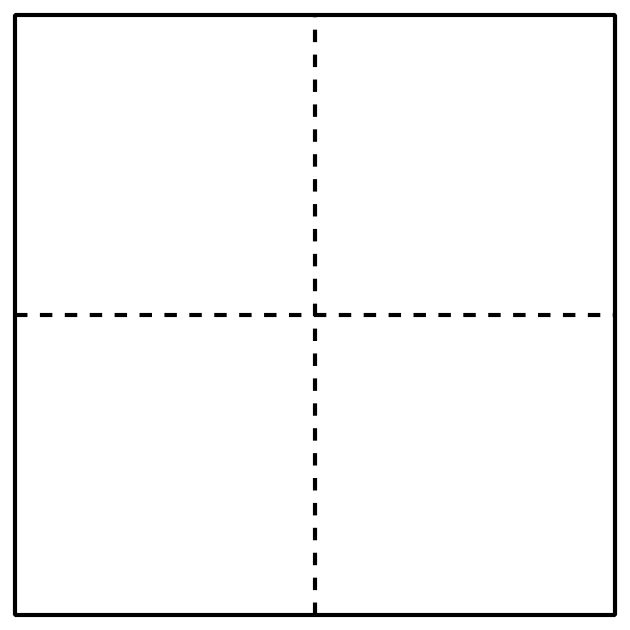 F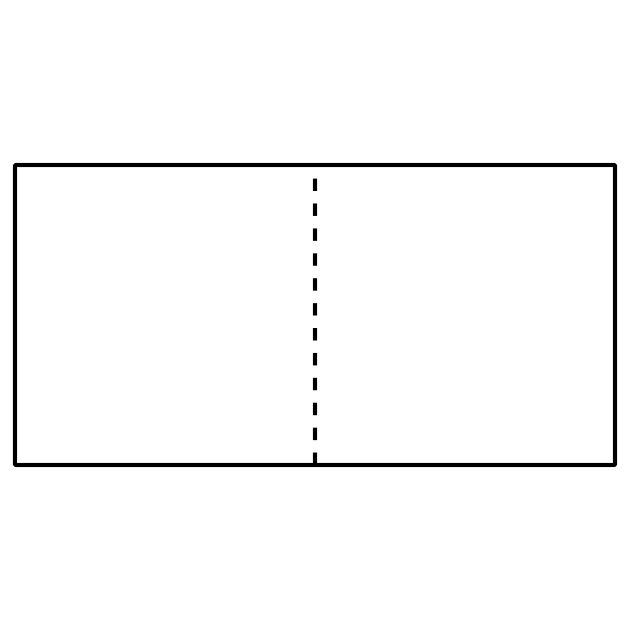 J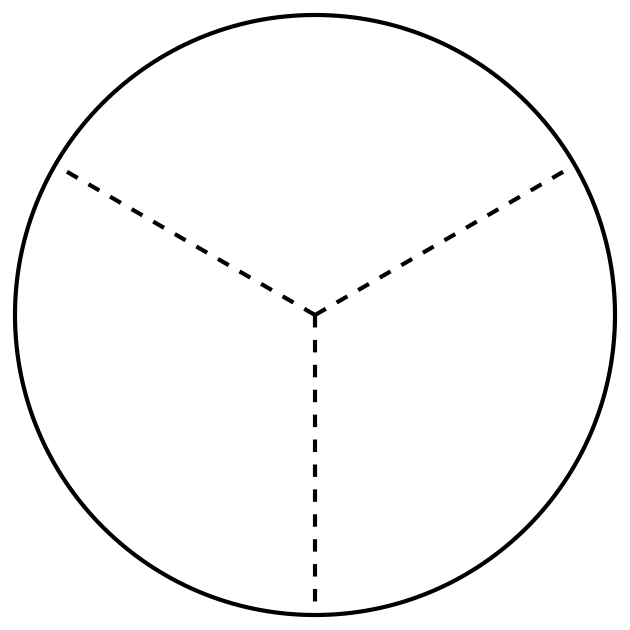 C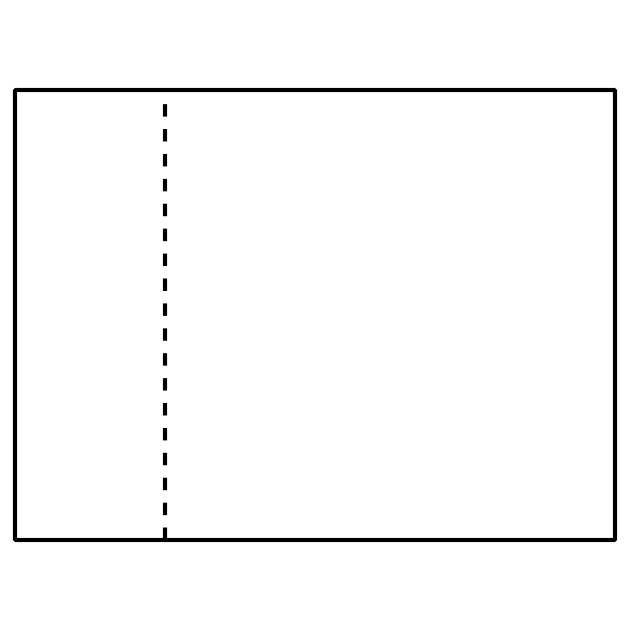 G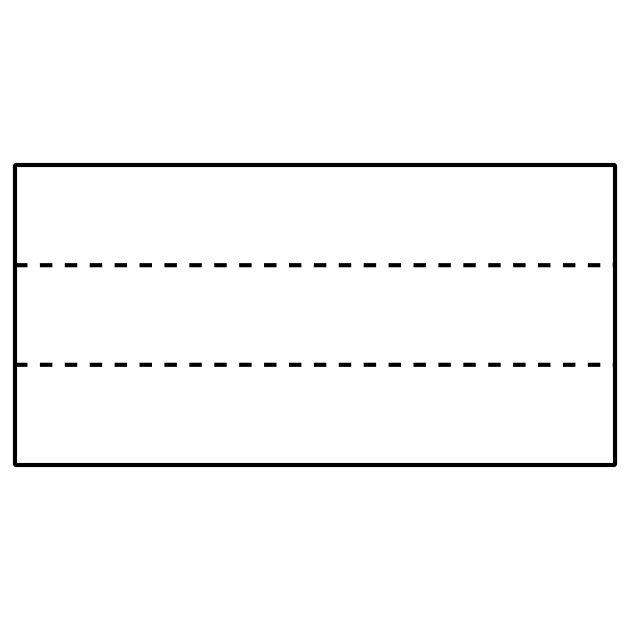 K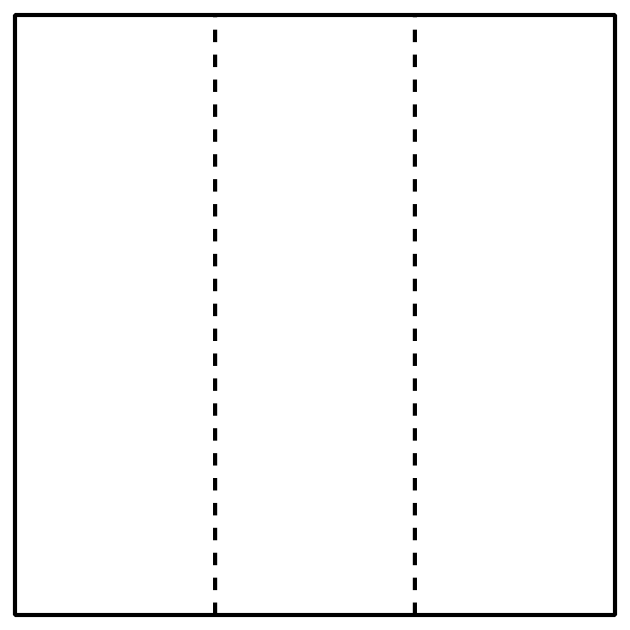 D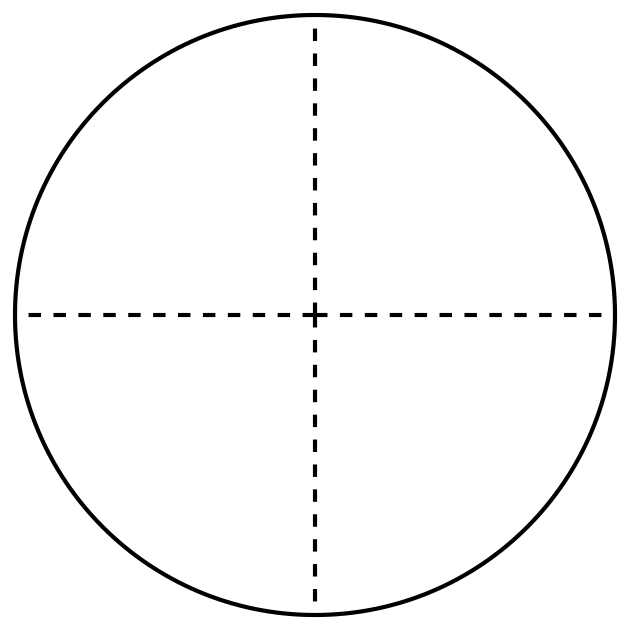 H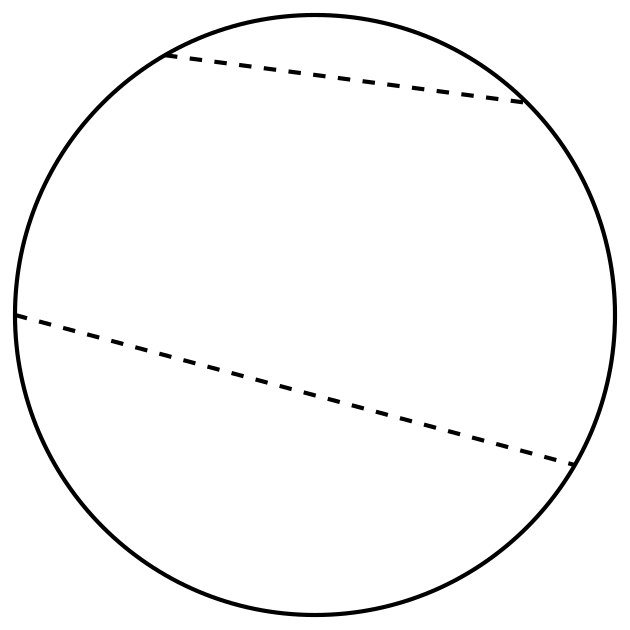 L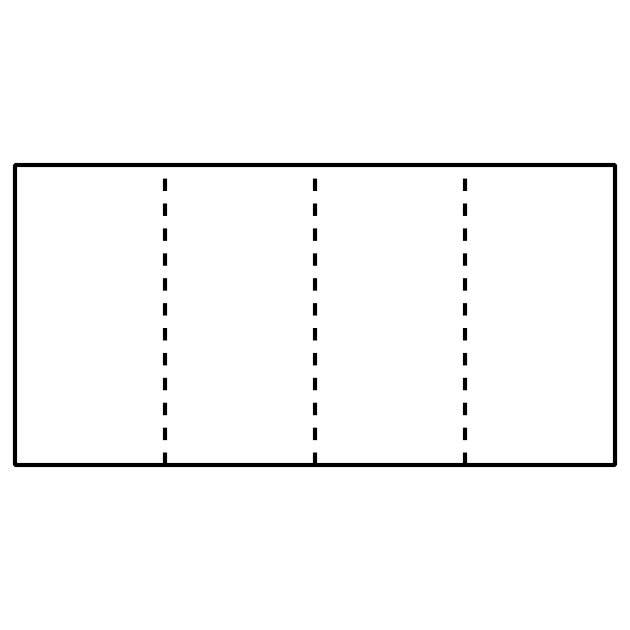 1.2: Fold and NameFold each rectangle your teacher gives you into 3, 6, 4, or 8 equal parts. Draw lines where you folded to partition the rectangles. Be prepared to share how you folded your shapes.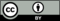 © CC BY 2021 Illustrative Mathematics®